Contact Details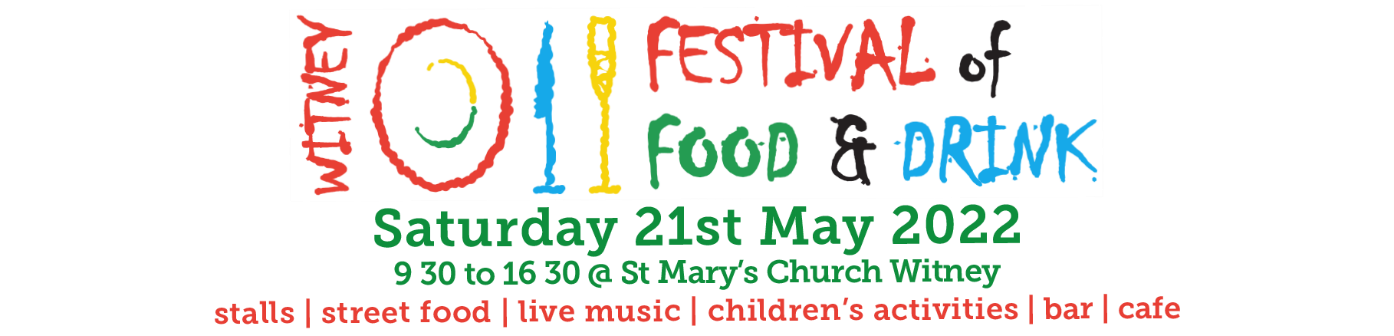 Stand CostsSpaces are limited, we will do our best to fulfil your requirements. Electric supplyThis is limited and only available in certain areas due to building layout. Please see T&C section 10.  You can only run 1 item per socket (no multi-adaptors) due to the power supply constraints. Please highlight belowAny other information Please tell us other information that will help us site your stall eg inside/outside, are you using gazebo/canopy, etc. We will do our best to accommodate your requests. General informationPlease read carefully, signing the form will show you have read these.Timing.  This is an all-day event and stall holders are expected to be prepared to trade until 4:30 pmSetting up on time, as in terms and conditions 8.1 and 8.2 is important because there is an obligatory fire, health and safety briefing at 9.00 prior to opening at 9.30am.Stall holders are required to wear a wristband, Two will be provided per stall, if you need more, please mention in section above. Other people accompanying the stall holder must purchase theirs on the day.  Children under 12 free but will still need wristband.This festival is for local food and drink only, no other products are to be offered for sale. Guest wi-fi is availableIn the case of wet weather please be prepared!There is a short walk between unloading area and stall locations. Parking will be provided away from the church, 1 space per stall.  Assistance will be available. CancellationsAny cancellation up to 6pm 16th March 2022 will be entitled to refund of 50% of registration fees.  After this, no refunds will be given. Please tick
If your insurance in due for renewal prior to 15th May 2022, please ensure you forward updated documentation when received.Signature
Signed	__________________________________  Date______________
Name (please print) __________________________________________
On behalf of ________________________________________________Payment detailsSort code: 20-05-74 | Account number: 40520977 | Account name: Witney PCC WOFAD Payment reference please quote this on BACS transfer: WFOFAD 2022Your booking will be confirmed when we have received this completed form and payment. How to Contact UsIf you have any questions about WFOFAD, please do email wfodad@wfofad.co.uk And please do be sure to follow us on Twitter @WFoodandDrinkFStall nameBusiness nameIf payment will come from differently named accountIf payment will come from differently named accountIf payment will come from differently named accountIf payment will come from differently named accountIf payment will come from differently named accountStall holderContact noemailMain contact (if different)Contact noemailWebsiteBrief description of product. Brief description of product. Brief description of product. Brief description of product. Brief description of product. Brief description of product. 2metres£383 metres£56otherPlease asksingle  socket  £10double socket £18Not requiredI have read and accept the terms and conditions applicable to this event.I attach proof of Public Lability Insurance to cover this event (Para 20.2 of terms and conditions)I attach proof of Product Lability Insurance to cover this event (Para 20.2 of terms and conditions)